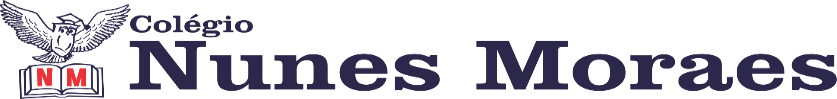 AGENDA DIÁRIA 1º ANO, 08 DE FEVEREIRO1ª AULA: INGLÊSBOM DIA! NA AULA DE HOJE O/A ESTUDANTE ACOMPANHARÁ:EXPLICAÇÃO E ATIVIDADES DO CAPÍTULO 02 - PÁGINAS 23, 24 E 25.CONTEÚDO: VOWELS, RICE, BEANS, SALAD, JUICE E CHICKEN.2ª AULA: NATUREZAOBJETO DE CONHECIMENTO: CUIDANDO DO CORPO.APRENDIZAGEM ESSENCIAL:  DISCUTIR AS RAZÕES PELAS QUAIS OA HÁBITOS DE HIGIENE DO CORPO SÃO NECESSÁRIOS PARA A MANUTENÇÃO DA SAÚDE.ATIVIDADES PROPOSTAS: EXPLICAÇÃO NA PÁGINA 36.ATIVIDADE NA PÁGINA 37.RELEMBRANDO NAS PÁGINAS 38 E 39.DINÂMICA: QUEM SOU EU?3ª AULA: PORTUGUÊSOBJETO DE CONHECIMENTO: POEMA.APRENDIZAGEM ESSENCIAL: LER, ESCUTAR E COMPREENDER POEMAS, EM COLABORAÇÃO COM OS COLEGAS E COM A AJUDA DA PROFESSORA.ATIVIDADES PROPOSTAS:LEITURA NA PÁGINA 38.TRABALHANDO AS ESTROFES DO POEMA. LIVRO DE PORTUGUÊS PÁGINA 40.CASA: ATIVIDADE NO LIVRO DE LEITURA E ESCRITA PÁGINA 08.4ª AULA: EXTRA                                     BONS ESTUDOS!